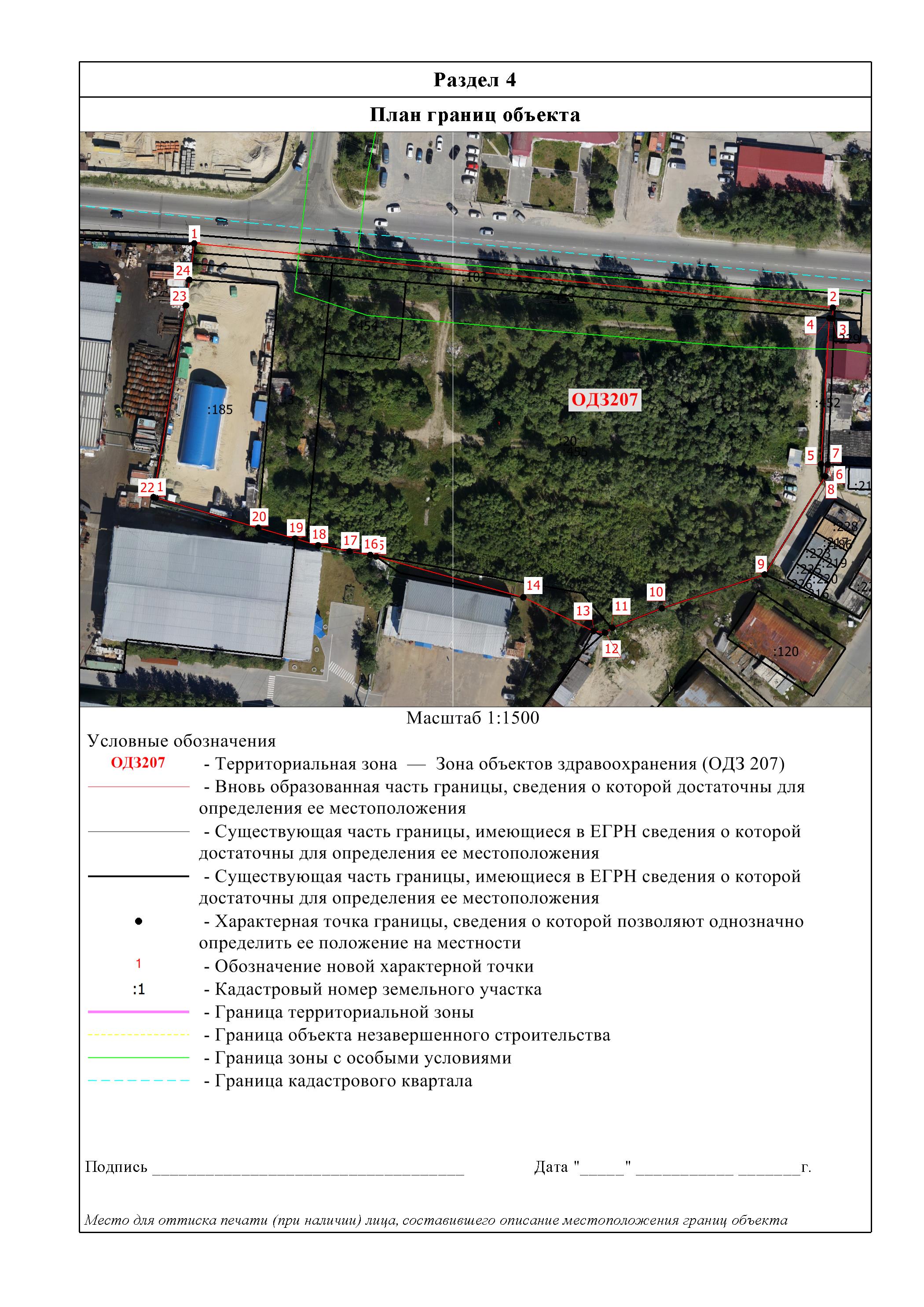 ОПИСАНИЕ МЕСТОПОЛОЖЕНИЯ ГРАНИЦОПИСАНИЕ МЕСТОПОЛОЖЕНИЯ ГРАНИЦОПИСАНИЕ МЕСТОПОЛОЖЕНИЯ ГРАНИЦОПИСАНИЕ МЕСТОПОЛОЖЕНИЯ ГРАНИЦОПИСАНИЕ МЕСТОПОЛОЖЕНИЯ ГРАНИЦОПИСАНИЕ МЕСТОПОЛОЖЕНИЯ ГРАНИЦОПИСАНИЕ МЕСТОПОЛОЖЕНИЯ ГРАНИЦОПИСАНИЕ МЕСТОПОЛОЖЕНИЯ ГРАНИЦОПИСАНИЕ МЕСТОПОЛОЖЕНИЯ ГРАНИЦОПИСАНИЕ МЕСТОПОЛОЖЕНИЯ ГРАНИЦОПИСАНИЕ МЕСТОПОЛОЖЕНИЯ ГРАНИЦОПИСАНИЕ МЕСТОПОЛОЖЕНИЯ ГРАНИЦОПИСАНИЕ МЕСТОПОЛОЖЕНИЯ ГРАНИЦОПИСАНИЕ МЕСТОПОЛОЖЕНИЯ ГРАНИЦОПИСАНИЕ МЕСТОПОЛОЖЕНИЯ ГРАНИЦОПИСАНИЕ МЕСТОПОЛОЖЕНИЯ ГРАНИЦЗона объектов здравоохранения (ОДЗ 207)Зона объектов здравоохранения (ОДЗ 207)Зона объектов здравоохранения (ОДЗ 207)Зона объектов здравоохранения (ОДЗ 207)Зона объектов здравоохранения (ОДЗ 207)Зона объектов здравоохранения (ОДЗ 207)Зона объектов здравоохранения (ОДЗ 207)Зона объектов здравоохранения (ОДЗ 207)Зона объектов здравоохранения (ОДЗ 207)Зона объектов здравоохранения (ОДЗ 207)Зона объектов здравоохранения (ОДЗ 207)Зона объектов здравоохранения (ОДЗ 207)Зона объектов здравоохранения (ОДЗ 207)Зона объектов здравоохранения (ОДЗ 207)Зона объектов здравоохранения (ОДЗ 207)Зона объектов здравоохранения (ОДЗ 207)(наименование объекта, местоположение границ которого описано (далее - объект))(наименование объекта, местоположение границ которого описано (далее - объект))(наименование объекта, местоположение границ которого описано (далее - объект))(наименование объекта, местоположение границ которого описано (далее - объект))(наименование объекта, местоположение границ которого описано (далее - объект))(наименование объекта, местоположение границ которого описано (далее - объект))(наименование объекта, местоположение границ которого описано (далее - объект))(наименование объекта, местоположение границ которого описано (далее - объект))(наименование объекта, местоположение границ которого описано (далее - объект))(наименование объекта, местоположение границ которого описано (далее - объект))(наименование объекта, местоположение границ которого описано (далее - объект))(наименование объекта, местоположение границ которого описано (далее - объект))(наименование объекта, местоположение границ которого описано (далее - объект))(наименование объекта, местоположение границ которого описано (далее - объект))(наименование объекта, местоположение границ которого описано (далее - объект))Раздел 1Раздел 1Раздел 1Раздел 1Раздел 1Раздел 1Раздел 1Раздел 1Раздел 1Раздел 1Раздел 1Раздел 1Раздел 1Раздел 1Раздел 1Раздел 1Сведения об объектеСведения об объектеСведения об объектеСведения об объектеСведения об объектеСведения об объектеСведения об объектеСведения об объектеСведения об объектеСведения об объектеСведения об объектеСведения об объектеСведения об объектеСведения об объектеСведения об объектеСведения об объекте№ п/пХарактеристики объекта Характеристики объекта Характеристики объекта Характеристики объекта Характеристики объекта Характеристики объекта Характеристики объекта Характеристики объекта Характеристики объекта Описание характеристикОписание характеристикОписание характеристикОписание характеристикОписание характеристикОписание характеристик12222222223333331.Местоположение объекта Местоположение объекта Местоположение объекта Местоположение объекта Местоположение объекта Местоположение объекта Местоположение объекта Местоположение объекта Местоположение объекта  Ханты-Мансийский автономный округ - Югра, город Мегион Ханты-Мансийский автономный округ - Югра, город Мегион Ханты-Мансийский автономный округ - Югра, город Мегион Ханты-Мансийский автономный округ - Югра, город Мегион Ханты-Мансийский автономный округ - Югра, город Мегион Ханты-Мансийский автономный округ - Югра, город Мегион2.Площадь объекта +/- величинапогрешности определения площади (Р +/- Дельта Р)Площадь объекта +/- величинапогрешности определения площади (Р +/- Дельта Р)Площадь объекта +/- величинапогрешности определения площади (Р +/- Дельта Р)Площадь объекта +/- величинапогрешности определения площади (Р +/- Дельта Р)Площадь объекта +/- величинапогрешности определения площади (Р +/- Дельта Р)Площадь объекта +/- величинапогрешности определения площади (Р +/- Дельта Р)Площадь объекта +/- величинапогрешности определения площади (Р +/- Дельта Р)Площадь объекта +/- величинапогрешности определения площади (Р +/- Дельта Р)Площадь объекта +/- величинапогрешности определения площади (Р +/- Дельта Р) 22321 +/- 52 м² 22321 +/- 52 м² 22321 +/- 52 м² 22321 +/- 52 м² 22321 +/- 52 м² 22321 +/- 52 м²3.Иные характеристики объектаИные характеристики объектаИные характеристики объектаИные характеристики объектаИные характеристики объектаИные характеристики объектаИные характеристики объектаИные характеристики объектаИные характеристики объекта 1. Основные виды и параметры разрешённого использования земельных участков и объектов капитального строительства:-Амбулаторно-поликлиническое обслуживание;-Стационарное медицинское обслуживание;-Медицинские организации особого назначения;-Коммунальное обслуживание-Земельные участки (территории) общего пользования 2.Условно разрешённые виды и параметры использования земельных участков и объектов капитального строительства:- Бытовое обслуживание. 3.вспомогательные виды и параметры разрешённого использования земельных участков и объектов капитального строительства:-Служебные гаражи-Коммунальное обслуживание-Земельные участки (территории) общего пользования; 1. Основные виды и параметры разрешённого использования земельных участков и объектов капитального строительства:-Амбулаторно-поликлиническое обслуживание;-Стационарное медицинское обслуживание;-Медицинские организации особого назначения;-Коммунальное обслуживание-Земельные участки (территории) общего пользования 2.Условно разрешённые виды и параметры использования земельных участков и объектов капитального строительства:- Бытовое обслуживание. 3.вспомогательные виды и параметры разрешённого использования земельных участков и объектов капитального строительства:-Служебные гаражи-Коммунальное обслуживание-Земельные участки (территории) общего пользования; 1. Основные виды и параметры разрешённого использования земельных участков и объектов капитального строительства:-Амбулаторно-поликлиническое обслуживание;-Стационарное медицинское обслуживание;-Медицинские организации особого назначения;-Коммунальное обслуживание-Земельные участки (территории) общего пользования 2.Условно разрешённые виды и параметры использования земельных участков и объектов капитального строительства:- Бытовое обслуживание. 3.вспомогательные виды и параметры разрешённого использования земельных участков и объектов капитального строительства:-Служебные гаражи-Коммунальное обслуживание-Земельные участки (территории) общего пользования; 1. Основные виды и параметры разрешённого использования земельных участков и объектов капитального строительства:-Амбулаторно-поликлиническое обслуживание;-Стационарное медицинское обслуживание;-Медицинские организации особого назначения;-Коммунальное обслуживание-Земельные участки (территории) общего пользования 2.Условно разрешённые виды и параметры использования земельных участков и объектов капитального строительства:- Бытовое обслуживание. 3.вспомогательные виды и параметры разрешённого использования земельных участков и объектов капитального строительства:-Служебные гаражи-Коммунальное обслуживание-Земельные участки (территории) общего пользования; 1. Основные виды и параметры разрешённого использования земельных участков и объектов капитального строительства:-Амбулаторно-поликлиническое обслуживание;-Стационарное медицинское обслуживание;-Медицинские организации особого назначения;-Коммунальное обслуживание-Земельные участки (территории) общего пользования 2.Условно разрешённые виды и параметры использования земельных участков и объектов капитального строительства:- Бытовое обслуживание. 3.вспомогательные виды и параметры разрешённого использования земельных участков и объектов капитального строительства:-Служебные гаражи-Коммунальное обслуживание-Земельные участки (территории) общего пользования; 1. Основные виды и параметры разрешённого использования земельных участков и объектов капитального строительства:-Амбулаторно-поликлиническое обслуживание;-Стационарное медицинское обслуживание;-Медицинские организации особого назначения;-Коммунальное обслуживание-Земельные участки (территории) общего пользования 2.Условно разрешённые виды и параметры использования земельных участков и объектов капитального строительства:- Бытовое обслуживание. 3.вспомогательные виды и параметры разрешённого использования земельных участков и объектов капитального строительства:-Служебные гаражи-Коммунальное обслуживание-Земельные участки (территории) общего пользования;Раздел 2Раздел 2Раздел 2Раздел 2Раздел 2Раздел 2Раздел 2Раздел 2Раздел 2Раздел 2Раздел 2Раздел 2Раздел 2Раздел 2Раздел 2Раздел 2Сведения о местоположении границ объектаСведения о местоположении границ объектаСведения о местоположении границ объектаСведения о местоположении границ объектаСведения о местоположении границ объектаСведения о местоположении границ объектаСведения о местоположении границ объектаСведения о местоположении границ объектаСведения о местоположении границ объектаСведения о местоположении границ объектаСведения о местоположении границ объектаСведения о местоположении границ объектаСведения о местоположении границ объектаСведения о местоположении границ объектаСведения о местоположении границ объектаСведения о местоположении границ объекта1. Система координат   МСК86 зона41. Система координат   МСК86 зона41. Система координат   МСК86 зона41. Система координат   МСК86 зона41. Система координат   МСК86 зона41. Система координат   МСК86 зона41. Система координат   МСК86 зона41. Система координат   МСК86 зона41. Система координат   МСК86 зона41. Система координат   МСК86 зона41. Система координат   МСК86 зона41. Система координат   МСК86 зона41. Система координат   МСК86 зона41. Система координат   МСК86 зона41. Система координат   МСК86 зона41. Система координат   МСК86 зона42. Сведения о характерных точках границ объекта 2. Сведения о характерных точках границ объекта 2. Сведения о характерных точках границ объекта 2. Сведения о характерных точках границ объекта 2. Сведения о характерных точках границ объекта 2. Сведения о характерных точках границ объекта 2. Сведения о характерных точках границ объекта 2. Сведения о характерных точках границ объекта 2. Сведения о характерных точках границ объекта 2. Сведения о характерных точках границ объекта 2. Сведения о характерных точках границ объекта 2. Сведения о характерных точках границ объекта 2. Сведения о характерных точках границ объекта 2. Сведения о характерных точках границ объекта 2. Сведения о характерных точках границ объекта 2. Сведения о характерных точках границ объекта Обозначение характерных точек границОбозначение характерных точек границОбозначение характерных точек границКоординаты, мКоординаты, мКоординаты, мКоординаты, мКоординаты, мМетод определения координат характерной точки Метод определения координат характерной точки Метод определения координат характерной точки Средняя квадратическая погрешность положения характерной точки (Мt), мСредняя квадратическая погрешность положения характерной точки (Мt), мОписание обозначения точки на местности (при наличии)Описание обозначения точки на местности (при наличии)Описание обозначения точки на местности (при наличии)Обозначение характерных точек границОбозначение характерных точек границОбозначение характерных точек границXXYYYМетод определения координат характерной точки Метод определения координат характерной точки Метод определения координат характерной точки Средняя квадратическая погрешность положения характерной точки (Мt), мСредняя квадратическая погрешность положения характерной точки (Мt), мОписание обозначения точки на местности (при наличии)Описание обозначения точки на местности (при наличии)Описание обозначения точки на местности (при наличии)1112233344455666-------------3. Сведения  о  характерных  точках  части  (частей)  границы объекта3. Сведения  о  характерных  точках  части  (частей)  границы объекта3. Сведения  о  характерных  точках  части  (частей)  границы объекта3. Сведения  о  характерных  точках  части  (частей)  границы объекта3. Сведения  о  характерных  точках  части  (частей)  границы объекта3. Сведения  о  характерных  точках  части  (частей)  границы объекта3. Сведения  о  характерных  точках  части  (частей)  границы объекта3. Сведения  о  характерных  точках  части  (частей)  границы объекта3. Сведения  о  характерных  точках  части  (частей)  границы объекта3. Сведения  о  характерных  точках  части  (частей)  границы объекта3. Сведения  о  характерных  точках  части  (частей)  границы объекта3. Сведения  о  характерных  точках  части  (частей)  границы объекта3. Сведения  о  характерных  точках  части  (частей)  границы объекта3. Сведения  о  характерных  точках  части  (частей)  границы объекта3. Сведения  о  характерных  точках  части  (частей)  границы объекта3. Сведения  о  характерных  точках  части  (частей)  границы объектаОбозначение характерных точек части границыОбозначение характерных точек части границыОбозначение характерных точек части границыКоординаты, мКоординаты, мКоординаты, мКоординаты, мКоординаты, мМетод определения координат характерной точки Метод определения координат характерной точки Метод определения координат характерной точки Средняя квадратическая погрешность положения характерной точки (Мt), мСредняя квадратическая погрешность положения характерной точки (Мt), мОписание обозначения точки на местности (при наличии)Описание обозначения точки на местности (при наличии)Описание обозначения точки на местности (при наличии)Обозначение характерных точек части границыОбозначение характерных точек части границыОбозначение характерных точек части границыXXYYYМетод определения координат характерной точки Метод определения координат характерной точки Метод определения координат характерной точки Средняя квадратическая погрешность положения характерной точки (Мt), мСредняя квадратическая погрешность положения характерной точки (Мt), мОписание обозначения точки на местности (при наличии)Описание обозначения точки на местности (при наличии)Описание обозначения точки на местности (при наличии)1112233344455666Часть 1Часть 1Часть 1111960660.18960660.184394411.754394411.754394411.75Аналитический методАналитический методАналитический метод0.10.1---222960638.30960638.304394629.474394629.474394629.47Аналитический методАналитический методАналитический метод0.10.1---333960634.60960634.604394629.354394629.354394629.35Аналитический методАналитический методАналитический метод0.10.1---444960634.68960634.684394628.244394628.244394628.24Аналитический методАналитический методАналитический метод0.10.1---555960584.94960584.944394625.424394625.424394625.42Аналитический методАналитический методАналитический метод0.10.1---666960584.84960584.844394627.734394627.734394627.73Аналитический методАналитический методАналитический метод0.10.1---777960584.83960584.834394627.744394627.744394627.74Аналитический методАналитический методАналитический метод0.10.1---888960580.80960580.804394626.884394626.884394626.88Аналитический методАналитический методАналитический метод0.10.1---999960547.32960547.324394606.204394606.204394606.20Аналитический методАналитический методАналитический метод0.10.1---101010960535.80960535.804394571.154394571.154394571.15Аналитический методАналитический методАналитический метод0.10.1---111111960529.18960529.184394554.264394554.264394554.26Аналитический методАналитический методАналитический метод0.10.1---121212960527.48960527.484394551.804394551.804394551.80Аналитический методАналитический методАналитический метод0.10.1---131313960528.04960528.044394547.884394547.884394547.88Аналитический методАналитический методАналитический метод0.10.1---141414960539.54960539.544394523.944394523.944394523.94Аналитический методАналитический методАналитический метод0.10.1---151515960553.48960553.484394473.744394473.744394473.74Аналитический методАналитический методАналитический метод0.10.1---161616960553.98960553.984394471.764394471.764394471.76Аналитический методАналитический методАналитический метод0.10.1---3. Сведения  о  характерных  точках  части  (частей)  границы объекта3. Сведения  о  характерных  точках  части  (частей)  границы объекта3. Сведения  о  характерных  точках  части  (частей)  границы объекта3. Сведения  о  характерных  точках  части  (частей)  границы объекта3. Сведения  о  характерных  точках  части  (частей)  границы объекта3. Сведения  о  характерных  точках  части  (частей)  границы объекта3. Сведения  о  характерных  точках  части  (частей)  границы объекта3. Сведения  о  характерных  точках  части  (частей)  границы объекта3. Сведения  о  характерных  точках  части  (частей)  границы объекта3. Сведения  о  характерных  точках  части  (частей)  границы объекта3. Сведения  о  характерных  точках  части  (частей)  границы объекта3. Сведения  о  характерных  точках  части  (частей)  границы объекта3. Сведения  о  характерных  точках  части  (частей)  границы объекта3. Сведения  о  характерных  точках  части  (частей)  границы объекта3. Сведения  о  характерных  точках  части  (частей)  границы объекта3. Сведения  о  характерных  точках  части  (частей)  границы объектаОбозначение характерных точек части границыОбозначение характерных точек части границыОбозначение характерных точек части границыКоординаты, мКоординаты, мКоординаты, мКоординаты, мКоординаты, мМетод определения координат характерной точки Метод определения координат характерной точки Метод определения координат характерной точки Средняя квадратическая погрешность положения характерной точки (Мt), мСредняя квадратическая погрешность положения характерной точки (Мt), мОписание обозначения точки на местности (при наличии)Описание обозначения точки на местности (при наличии)Описание обозначения точки на местности (при наличии)Обозначение характерных точек части границыОбозначение характерных точек части границыОбозначение характерных точек части границыXXYYYМетод определения координат характерной точки Метод определения координат характерной точки Метод определения координат характерной точки Средняя квадратическая погрешность положения характерной точки (Мt), мСредняя квадратическая погрешность положения характерной точки (Мt), мОписание обозначения точки на местности (при наличии)Описание обозначения точки на местности (при наличии)Описание обозначения точки на местности (при наличии)1112233344455666171717960555.22960555.224394464.684394464.684394464.68Аналитический методАналитический методАналитический метод0.10.1---181818960557.26960557.264394453.984394453.984394453.98Аналитический методАналитический методАналитический метод0.10.1---191919960559.58960559.584394446.084394446.084394446.08Аналитический методАналитический методАналитический метод0.10.1---202020960563.24960563.244394433.584394433.584394433.58Аналитический методАналитический методАналитический метод0.10.1---212121960573.50960573.504394398.574394398.574394398.57Аналитический методАналитический методАналитический метод0.10.1---222222960573.71960573.714394397.854394397.854394397.85Аналитический методАналитический методАналитический метод0.10.1---232323960639.07960639.074394408.924394408.924394408.92Аналитический методАналитический методАналитический метод0.10.1---242424960647.79960647.794394410.094394410.094394410.09Аналитический методАналитический методАналитический метод0.10.1---111960660.18960660.184394411.754394411.754394411.75Аналитический методАналитический методАналитический метод0.10.1---Сведения о местоположении измененных (уточненных) границ объектаСведения о местоположении измененных (уточненных) границ объектаСведения о местоположении измененных (уточненных) границ объектаСведения о местоположении измененных (уточненных) границ объектаСведения о местоположении измененных (уточненных) границ объектаСведения о местоположении измененных (уточненных) границ объектаСведения о местоположении измененных (уточненных) границ объектаСведения о местоположении измененных (уточненных) границ объектаСведения о местоположении измененных (уточненных) границ объектаСведения о местоположении измененных (уточненных) границ объектаСведения о местоположении измененных (уточненных) границ объектаСведения о местоположении измененных (уточненных) границ объектаСведения о местоположении измененных (уточненных) границ объектаСведения о местоположении измененных (уточненных) границ объектаСведения о местоположении измененных (уточненных) границ объектаСведения о местоположении измененных (уточненных) границ объекта1. Система координат   -1. Система координат   -1. Система координат   -1. Система координат   -1. Система координат   -1. Система координат   -1. Система координат   -1. Система координат   -1. Система координат   -1. Система координат   -1. Система координат   -1. Система координат   -1. Система координат   -1. Система координат   -1. Система координат   -1. Система координат   -2. Сведения о характерных точках границ объекта2. Сведения о характерных точках границ объекта2. Сведения о характерных точках границ объекта2. Сведения о характерных точках границ объекта2. Сведения о характерных точках границ объекта2. Сведения о характерных точках границ объекта2. Сведения о характерных точках границ объекта2. Сведения о характерных точках границ объекта2. Сведения о характерных точках границ объекта2. Сведения о характерных точках границ объекта2. Сведения о характерных точках границ объекта2. Сведения о характерных точках границ объекта2. Сведения о характерных точках границ объекта2. Сведения о характерных точках границ объекта2. Сведения о характерных точках границ объекта2. Сведения о характерных точках границ объектаОбозначение характерных точек границОбозначение характерных точек границСуществующие координаты, мСуществующие координаты, мСуществующие координаты, мСуществующие координаты, мИзмененные (уточненные) координаты, м Измененные (уточненные) координаты, м Измененные (уточненные) координаты, м Метод определения координат характерной точки Метод определения координат характерной точки Метод определения координат характерной точки Средняя квадратическая погрешность положения характерной точки (Мt), мСредняя квадратическая погрешность положения характерной точки (Мt), мОписание обозначения точки на местности (при наличии)Описание обозначения точки на местности (при наличии)Обозначение характерных точек границОбозначение характерных точек границXXYYXYYМетод определения координат характерной точки Метод определения координат характерной точки Метод определения координат характерной точки Средняя квадратическая погрешность положения характерной точки (Мt), мСредняя квадратическая погрешность положения характерной точки (Мt), мОписание обозначения точки на местности (при наличии)Описание обозначения точки на местности (при наличии)1122334556667788--------------3. Сведения  о  характерных  точках  части  (частей)  границы объекта                                           3. Сведения  о  характерных  точках  части  (частей)  границы объекта                                           3. Сведения  о  характерных  точках  части  (частей)  границы объекта                                           3. Сведения  о  характерных  точках  части  (частей)  границы объекта                                           3. Сведения  о  характерных  точках  части  (частей)  границы объекта                                           3. Сведения  о  характерных  точках  части  (частей)  границы объекта                                           3. Сведения  о  характерных  точках  части  (частей)  границы объекта                                           3. Сведения  о  характерных  точках  части  (частей)  границы объекта                                           3. Сведения  о  характерных  точках  части  (частей)  границы объекта                                           3. Сведения  о  характерных  точках  части  (частей)  границы объекта                                           3. Сведения  о  характерных  точках  части  (частей)  границы объекта                                           3. Сведения  о  характерных  точках  части  (частей)  границы объекта                                           3. Сведения  о  характерных  точках  части  (частей)  границы объекта                                           3. Сведения  о  характерных  точках  части  (частей)  границы объекта                                           3. Сведения  о  характерных  точках  части  (частей)  границы объекта                                           3. Сведения  о  характерных  точках  части  (частей)  границы объекта                                           Обозначение характерных точек части границыОбозначение характерных точек части границыСуществующие координаты, мСуществующие координаты, мСуществующие координаты, мСуществующие координаты, мИзмененные (уточненные) координаты, м Измененные (уточненные) координаты, м Измененные (уточненные) координаты, м Метод определения координат характерной точки Метод определения координат характерной точки Метод определения координат характерной точки Средняя квадратическая погрешность положения характерной точки (Мt), мСредняя квадратическая погрешность положения характерной точки (Мt), мОписание обозначения точки на местности (при наличии)Описание обозначения точки на местности (при наличии)Обозначение характерных точек части границыОбозначение характерных точек части границыXXYYXYYМетод определения координат характерной точки Метод определения координат характерной точки Метод определения координат характерной точки Средняя квадратическая погрешность положения характерной точки (Мt), мСредняя квадратическая погрешность положения характерной точки (Мt), мОписание обозначения точки на местности (при наличии)Описание обозначения точки на местности (при наличии)1122334556667788--------------